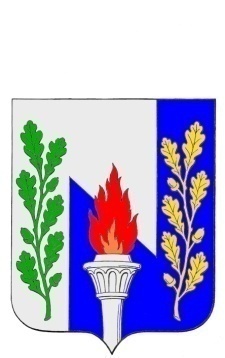 Тульская областьМуниципальное образование рабочий поселок ПервомайскийЩекинского районаСОБРАНИЕ ДЕПУТАТОВР Е Ш Е Н И Еот  «29» марта 2022  г.                                                                   № 56-206Об отчете постоянной депутатской комиссии Собрания депутатов МО р.п. Первомайский по собственности и развитию инфраструктурыпо результатам работы в 2021 году        Заслушав отчет постоянной депутатской комиссии Собрания депутатов МО р.п. Первомайский по собственности и развитию инфраструктуры по результатам работы в 2021 году, на основании пункта 1.4. статьи 1 Положения о постоянной депутатской комиссии по собственности и развитию инфраструктуры, утвержденного решением Собрания депутатов 30.03.2009 № 2-9, статьи 27 Устава муниципального образования рабочий посёлок Первомайский Щекинского района, Собрание депутатов МО р.п. Первомайский, РЕШИЛО:        1. Отчет постоянной депутатской комиссии Собрания депутатов МО р.п. Первомайский по собственности и развитию инфраструктуры по результатам работы в 2021 году принять к сведению (приложение).        2. Решение вступает в силу со дня подписания и подлежит официальному опубликованию в средствах массовой информацииГлава муниципального образованиярабочий поселок  Первомайский  Щекинского района                                                                  М.А. ХакимовОтчётпостоянной депутатской комиссии Собрания депутатов МО р.п. Первомайский по вопросам собственности и развитию инфраструктуры за 2021 годУважаемые депутаты!Состав комиссии:- председатель            - Серебрякова Т.Ю.- зам.председателя     - Динариев С.В.- секретарь комиссии - Помазкова Т.Б.- член комиссии          - Зверев Г.Е.- член комиссии          - Королихин А.В.Работа комиссии строилась на основании плана работы Собрания депутатов МО р.п.Первомайский и плана работы комиссии на 2021 год.На заседаниях постоянной депутатской комиссии Собрания депутатов МО р.п.Первомайский по вопросам собственности и развитию инфраструктуры в 2021 году обсуждались и были рассмотрены материалы к заседаниям Собрания депутатов:Об утверждении Положения «О публичных слушаниях и общественных обсуждениях по градостроительным вопросам и правилам благоустройства в муниципальном образовании рабочий поселок Первомайский Щекинского района»Об утверждении Положения о составе, порядке подготовки документа территориального  планирования муниципального образования рабочий поселок Первомайский Щекинского районаО согласовании перечня имущества, передаваемого в собственность муниципального образования рабочий поселок Первомайский Щекинского района, находящегося собственности индивидуального предпринимателяО внесение изменения в решение Собрания депутатов МО р.п. Первомайский Щекинского района от 14.04.2016 № 26-114 «О порядке формирования и использования муниципального дорожного фонда МО р.п. Первомайский Щекинский район»О внесении изменений в решение Собрания депутатов МО р.п. Первомайский Щекинского района от 07.10.2015 № 15-79 «Об утверждении Правил благоустройства территории муниципального образования рабочий поселок Первомайский Щекинского района»О назначении публичных слушаний в муниципальном образовании рабочий поселок Первомайский по вопросу предоставления разрешения на условно разрешенный вид использования земельного участка с кадастровым № 71:22:030303:1139Об отчете постоянной депутатской комиссии Собрания депутатов МО р.п. Первомайский по собственности и развитию инфраструктуры по результатам работы в 2020 годуО внесении изменений в решение Собрания депутатов МО р.п. Первомайский от 02.02.2021 г. № 31-127 «Об утверждении Положения «О публичных слушаниях и общественных обсуждениях по градостроительным вопросам и правилам благоустройства в муниципальном образовании рабочий поселок Первомайский Щекинского района»О порядке определения размера арендной платы за земельные участки, находящиеся в собственности муниципального образования р.п. Первомайский Щекинского районаОб утверждении порядка определения цены земельных участков, находящихся в муниципальной собственности, на территории муниципального образования р.п. Первомайский Щекинского районаО внесении изменений в решение Собрания депутатов МО р.п. Первомайский Щекинского района от 17.07.2020 № 20-75 «Об утверждении проекта планировки территории и проект межевания территории линейного объекта «Строительство системы технологического трубопровода природного газа на территории ОАО «Щекиноазот». Линейный объектО внесении изменений в решение Собрания депутатов МО р.п. Первомайский от 02.02.2021 г. № 31-127 «Об утверждении Положения «О публичных слушаниях и общественных обсуждениях по градостроительным вопросам и правилам благоустройства в муниципальном образовании рабочий поселок Первомайский Щекинского района»О согласовании перечня имущества, передаваемого в собственность муниципального образования рабочий поселок Первомайский Щекинского района, находящегося собственности муниципального образования Щекинский районО назначении публичных слушаний в муниципальном образовании рабочий поселок Первомайский по вопросу «Об утверждении проекта планировки территории и проекта межевания территории объекта: «Установки метанола производительностью 500 тыс. тонн в год (Установка метанола «М-500»)»Об утверждении проекта планировки территории и проект межевания территории объекта: «Установки метанола производительностью 500 тыс. тонн в год (Установка метанола «М-500»)»О внесении изменений в решение Собрания депутатов МО р.п. Первомайский от 02.02.2021 г. № 31-127 «Об утверждении Положения «О публичных слушаниях и общественных обсуждениях по градостроительным вопросам и правилам благоустройства в муниципальном образовании рабочий поселок Первомайский Щекинского района»Об утверждении размера платы за содержание и ремонт жилого помещения для нанимателей жилых помещений по договорам социального найма и договорам найма жилых помещений муниципального жилого фонда и собственников жилых помещений, которые не приняли решение о выборе способа управления  многоквартирным домом, собственников помещений в многоквартирном доме, которые на их общем собрании не приняли решение об установлении платы за содержание и ремонт жилого помещения на 2021 годО внесении изменений в решение Собрания депутатов МО р.п. Первомайский от 02.02.2021 г. № 31-127 «Об утверждении Положения «О публичных слушаниях и общественных обсуждениях по градостроительным вопросам и правилам благоустройства в муниципальном образовании рабочий поселок Первомайский Щекинского района»О согласовании перечня имущества, передаваемого в собственность муниципального образования рабочий поселок Первомайский Щекинского района, находящегося в собственности муниципального образования Щекинский район»О внесении изменений в решение Собрания депутатов МО р.п. Первомайский Щекинского района от 07.10.2015 № 15-79 «Об утверждении Правил благоустройства территории муниципального образования рабочий поселок Первомайский Щекинского района»О внесении изменений в решение Собрания депутатов муниципального образования рабочий поселок Первомайский Щекинского района от 01.10.2008 № 17-62 «Об утверждении Положения о порядке управления, владения, пользования и распоряжения имуществом, находящимся в муниципальной собственности МО р.п. Первомайский Щекинского района»О внесении изменений в решение Собрания депутатов муниципального образования рабочий поселок Первомайский Щекинского района от 24.06.2014 №64-321 «Об утверждении Программы комплексного развития систем коммунальной инфраструктуры муниципального образования рабочий поселок Первомайский Щёкинского района на 2014-2024 годы»Об утверждении прогнозного плана приватизации муниципального имущества муниципального образования рабочий поселок Первомайский Щекинского района на 2022 год и на плановый период 2023 и 2024 годов»Обсуждение плана работы постоянной депутатской комиссии Собрания депутатов МО р.п. Первомайский по вопросам собственности и развитию инфраструктуры на 2022годПредседательпостоянной депутатской комиссииСобрания депутатов МО р.п. Первомайский                             по вопросам собственности и развитию инфраструктуры                                             Т.Ю. Серебрякова